OSSTF/FEESO DISTRICT 13 DURHAM OTBU NOMINATION FORMActive OSSTF/DEESO District 13 Occasional Teacher Bargaining Unit (OTBU) members may use the form below to          nominate a member for an elected position.            ELECTED POSITIONS INCLUDE:            Voting Executive:            President, First Vice-President, Second Vice-President, Secretary, Treasurer,                                                         Anti-Oppression and Social Justice Lead              Non-voting Executive: Additional Representatives to the District Council               Other positions:            Annual Meeting of the Provincial Assembly (AMPA) Delegates (2 to be elected)                                                        Representative to District 13 Standing Committees, as follows:                                                           Communications Committee                                                           Educational Issues/Political Action Committee                                                           Health and Safety Committee                                                           Human Rights Committee                                                           Professional Development Committee                                                           Public Relations Committee DISTRICT 13 DURHAM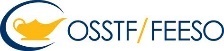 OCCASIONAL TEACHERS’ BARGAINING UNIT (OTBU)ANNUAL MEETING AND ELECTIONSWEDNESDAY, JUNE 5, 2024; 4:30 p.m. -  ONLINE ZOOM MEETINGNOMINATION FORMI hereby nominate   				 	 Please Print Namefor the position of     Moved:       					 					   		   Print Name		                	             Sign					  Date  Seconded:       					 					   		   Print Name		               	             Sign					  Date  I accept the nomination for the position of __________________________________  Nominee’s signature___________________________  Date: ____________________